*Obrazac popunjava Stručno povjerenstvoIZBOR U ZNANSTVENO-NASTAVNO ZVANJEOpći podacimjerila znanstvenog područnog vijeća za biomedicinske znanosti*Potrebno je priložiti potvrdu da je rad indeksiran u CC, SCI/SSCI za svaki rad koji je iskazan kao CC, SCI/SSCI rad. Svaki rad se smije navesti samo jednom kako ne bi bilo dupliciranja radova u različitim stupcima.SVEUČILIŠTE U ZAGREBU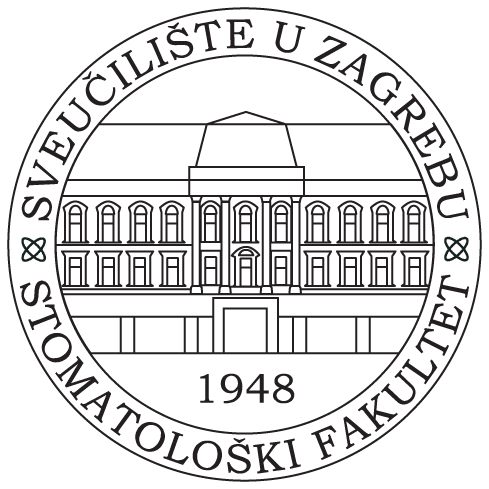 STOMATOLOŠKI FAKULTETOBRAZAC ZNZ-011.ustanova koja je objavila natječaj za izbor u zvanje:ustanova koja je objavila natječaj za izbor u zvanje:1.datum i javno glasilo u kojem je objavljen natječaj:datum i javno glasilo u kojem je objavljen natječaj:2.ime i prezime pristupnikaime i prezime pristupnika2.datum i mjesto rođenjadatum i mjesto rođenja2.OSOBNI IDENTIFIKACIJSKI BROJ (OIB)OSOBNI IDENTIFIKACIJSKI BROJ (OIB)2.ustanova u kojoj je pristupnik sada zaposlen:ustanova u kojoj je pristupnik sada zaposlen:3.znanstveno područjeznanstveno područjebiomedicina i zdravstvo3.znanstveno poljeznanstveno polje3.znanstvena granaznanstvena granaznanstveni ogranak (predmet/disciplina)znanstveni ogranak (predmet/disciplina)4.sadašnje znanstveno-nastavno zvanje pristupnika / znanstveno zvanjesadašnje znanstveno-nastavno zvanje pristupnika / znanstveno zvanje4.datum zadnjeg izbora u sadašnje znanstveno-nastavno zvanjedatum zadnjeg izbora u sadašnje znanstveno-nastavno zvanje4.datum prvog izbora u sadašnje znanstveno-nastavno zvanjedatum prvog izbora u sadašnje znanstveno-nastavno zvanje4.znanstveno-nastavno zvanje u koje se pristupnik predlaže (prijedlog Stručnog povjerenstva ustanove)znanstveno-nastavno zvanje u koje se pristupnik predlaže (prijedlog Stručnog povjerenstva ustanove)međunarodna afirmacija međunarodna afirmacija 5.ovlaštena ustanova koja provodi izborovlaštena ustanova koja provodi izborStomatološki fakultet Sveučilišta u Zagrebu5.sastav Stručnog povjerenstva:1. 1. 5.sastav Stručnog povjerenstva:2. 2. 5.sastav Stručnog povjerenstva:3. 3. 5.sastav Stručnog povjerenstva:4. 4. 5.sastav Stručnog povjerenstva:5. 5. 5.datum izvješća Stručnog povjerenstvadatum izvješća Stručnog povjerenstvaBroj radovaCC*CC sažetakSCI/SSCI*SCI/SSCIsažetakRadovi izvan CC, SCI/SSCI, a u Index Medicusu, Medline, Pubmed, Scopus, Excerpta Medica, Chemical Abstract ili Biological AbstractOstali radoviprije zadnjeg izboraposlije zadnjeg izboraukupno2. član Stručnog povjerenstva3. član Stručnog povjerenstvaPredsjednik Stručnog povjerenstva4. član Stručnog povjerenstva5. član Stručnog povjerenstva